Universidad Tecnológica de PereiraFacultad de Ciencias de la SaludREVISTA MÉDICA DE RISARALDACARTA DE ORIGINALIDADCiudad: ChiclayoPaís: PerúFecha: 22 de enero de 2012.Autor Corresponsal: Chávez Romero, Luz MaríaTítulo del Manuscrito: Tamizaje de deterioro cognitivo leve en adultos mayores con enfermedad cardiovascular en un Hospital NacionalAutores:Chávez Romero Luz MaríaNúñez López Ingrid ElianaDíaz Vélez CristianPoma Ortiz JaquelynSometido para ser considerado como:( ) Editorial (X) Artículo Original ( ) Artículo Original Breve ( ) Reporte de Caso( ) Artículo de Revisión ( ) Artículo de Reflexión ( ) Carta al Editor ( ) Galería FotográficaPor medio de la presente comunicación declaramos que el manuscrito sometido es inédito y no está siendo considerado en ninguna otra revista, así como tampoco ha sido publicado en ninguna otra revista.Firma de los Autores: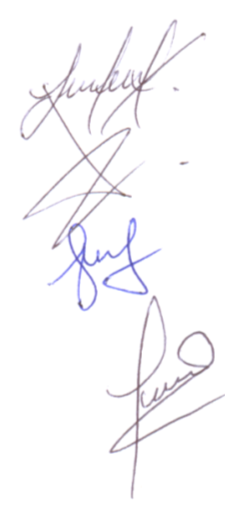 Autor 1: Chávez Romero Luz María	Firma:Autor 2: Núñez López Ingrid Eliana 	Firma: Autor 3: Díaz Vélez Cristian		Firma: Autor 4: Poma Ortiz Jaquelyn		Firma: